Урок «Сохранились и поныне Древнерусские твердыни» (Н.П. Кончаловская)Рабочий лист № 1.Ф.И.О.______________________________________________________________Выполните задания, используя материалы экспозиции зала «Города-крепости». Сбылась ли мечта русских людей об идеальном городе в эпоху средневековых событий?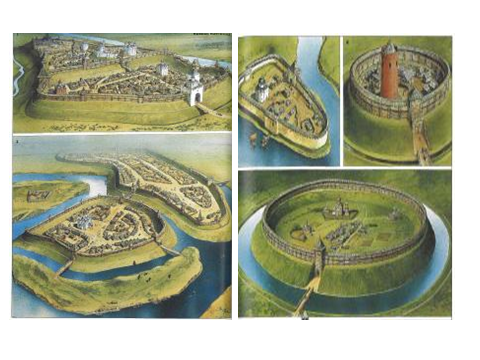 Задание № 1. Найдите на интерактивном стенде «Крепости Руси» названия древне-русских городов-крепостей (не менее 7). Вставьте пропущенные названия в предложения. «Каменный щит» Отечества начинался от __________________и доходил до_________________________________________________. Как заставы вырастали на русской земле крепости Копорье, ___________________ ___________________________________________________________________________________________________________________________________________________________________________________________________________».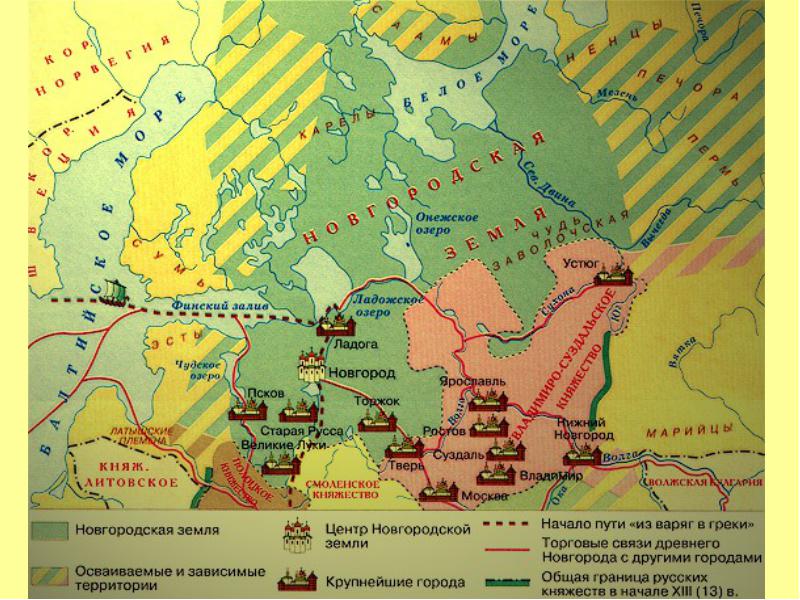 Задание № 2. Выделите на карте  названия древнерусских городов-крепостей. Что значит выражение «каменный щит Отечества»?_____________________________________________________________________________________________________________________________________________________________________________________________________________________________________________________________________________Задание № 3. Используя информацию интерактивного стенда «Крепости Руси», запишите не менее 3 основных правил строительства  средневекового города- крепости:________________________________________________________________________________________________________________________________________________________________________________________________________________________________________________________________________________Задание № 4. Обратитесь к стенду «Поэзия в камне» и  узнайте:Как первоначально называли основу города – крепость?_________________ ____________________________________________________________________С какой целью наружную часть крепостной стены выделывали зубцами?____________________________________________________________________Для чего внутреннюю поверхность стен венчали оборонительной стеной «в грудную высоту»?_____________________________________________________ ________________________________________________________________________________________________________________________________________Задание № 5. Используя информацию интерактивного стенда «Крепости Руси», перечислите преимущества древнерусских городов, которые подтверждаются следующими историческими фактами:С XI по XIII века  Изборск выдержал десятки осад и сражений, только дважды был захвачен ливонскими рыцарями.________________________________________________________________Вся история средневекового Пскова — это история беспрерывных войн, вражеских набегов, осад и боевых походов. В 1240 г. после недельной осады крестоносцы захватили Псков.______________________________________ _________________________________________________________________В 1164 г. Ладога выдержала осаду шведских войск; призвав на помощь новгородцев.____________________________________________________________________Долгой была осада Киева печенегами в 968 г.____________________________________________________________________Задание № 6. На интерактивном стенде «Крепости Руси» выберите макет древнерусского города. Найдите на нем постройки, названные в стихотворении Н. Кончаловской. Продолжите список.На площади собор богатый,За ним раскинулся базар,Вокруг хоромы и палаты…..За ними слободы людские,Дворы, часовни городские…______________________________________________________________________Задание № 7.1. Обратитесь к стенду «Поэзия в камне», узнайте и объясните, что означало выражение «рубить избу».____________________________________________________________________________________________________________________________________________Задание № 7.2. Заполните пропуски в представленной схеме:Задание № 8. Используя информацию стенда «Интересные факты», найдите ответы на вопросы-загадки:8.1. Самая практичная обувь на Руси, сделанная из лыка деревьев, на одну ногу, называлась_____________________________________________________________8.2. Если полосками ткани или кожи обмотать ноги, получалась обувка ______________________________________________________________________8.3. Самая удобная кожаная обувь, похожая на лапти, – ______________________8.4. Ни в одной в стране мира не было аналогов этому блюду, его использовали как десерт к вечерней трапезе ____________________________________________8.5. Самая нарядная одежда на Руси – для дома, для гостей, для церкви, и в дорогу ______________________________________________________________________Задание № 9. Подойдите к интерактивному стенду «Деньги эпохи Рюриковичей». Составьте список древнерусских монет и узнайте курсы монет периода XII–XIII вв. Сделайте выводы о самых распространенных монетах, с какими городами Руси они связаны, о торговых отношениях с иноземными странами. Выводы:_____________________________________________________________________________________________________________________________________________________________________________________________________________________________________________________________________________Задание № 10.1. Китеж-град – это мечта об идеальном городе в сердцах русских людей. Найдите информацию об этой легенде в экспозиции залов №№ 13,14. Перечислите, на ваш взгляд, основные достоинства средневекового идеального города. Создайте по примеру средневековых мастеров свой план города-крепости.____________________________________________________________________________________________________________________________________________________________________________________________________________________________________________________________________________________Задание № 10.2. В экспозиции выберите, на ваш взгляд, наиболее укрепленный средневековый город, запишите его название. Свой выбор аргументируйте, запишите не менее 3 примеров.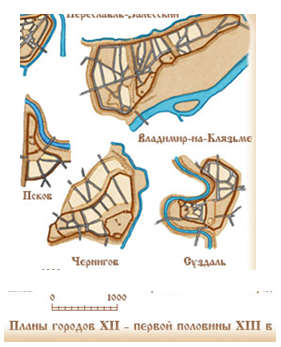 _______________________________________________________________________________________________________________________________________________________________________________________________________________________________________________________________Список древнерусских монетКурсы монет